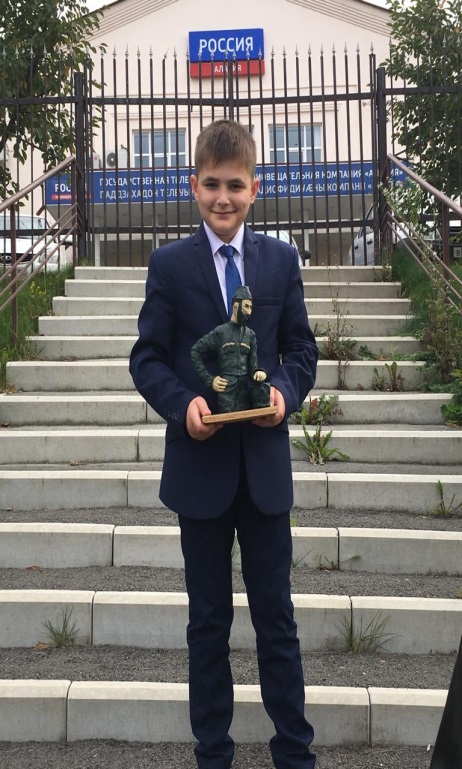 Биченов Георгий  - 13 лет.Учится в 8-ом классе СОШ №4. Увлекается спортом. Любимый вид – вольная борьба.В свободное время занимается рисованием и лепкой.Тематика работ – самая разнообразная:- сказочные персонажи и животные;- герои различных игр и композиции; литературных произведений; спортсмены и известные политики.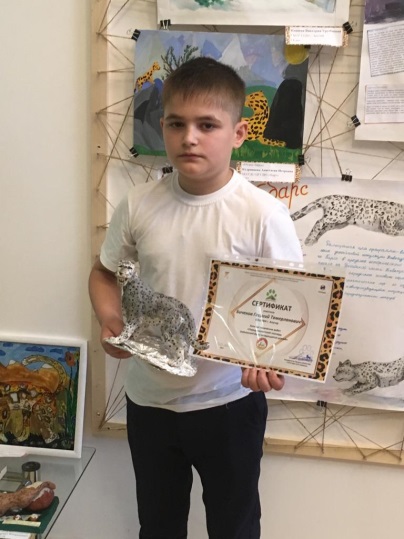 Работы позволяют погрузиться во внутренний мир юного мастера и наблюдать, как кусок пластилина в его руках начинает послушно принимать причудливые формы.Лепка из пластилина для Георгия – это творчество, необычное и увлекательное времяпровождение, требующее терпения и усидчивости. И, несмотря на юный возраст, настойчивости ему не занимать.Преодолевать  трудности ему помогает девиз: «Правило трех «ННН» - «нет ничего невозможного».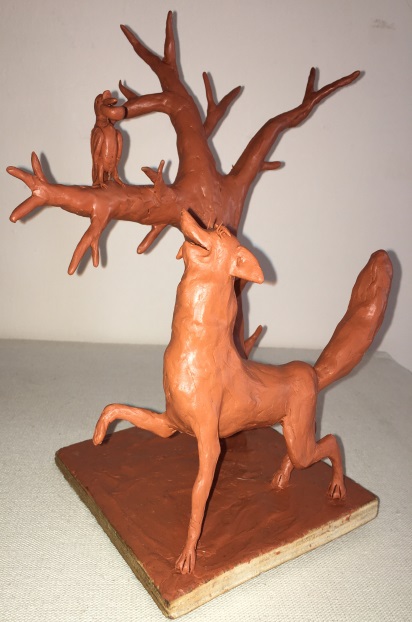 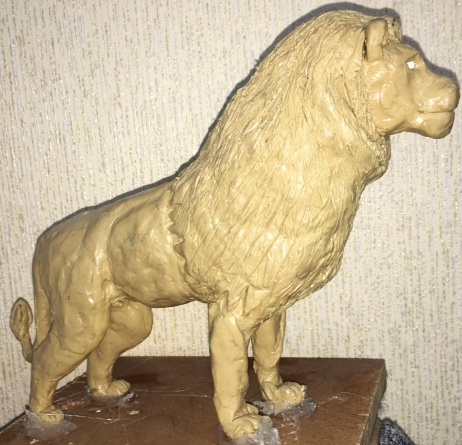 Георгий – участник выставки детских рисунков «Возвращение барса в Осетию», где представил свою работу в виде пластилиновой скульптуры.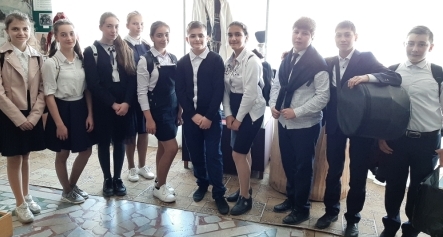 Выставка скульптурных работ Георгия Биченова состоялась в «Музейно-выставочном комплексе Алагирского района им. Бабу Зангиева» Весь мир – мой храм, любовь – моя святыня, Вселенная – Отечество мое!»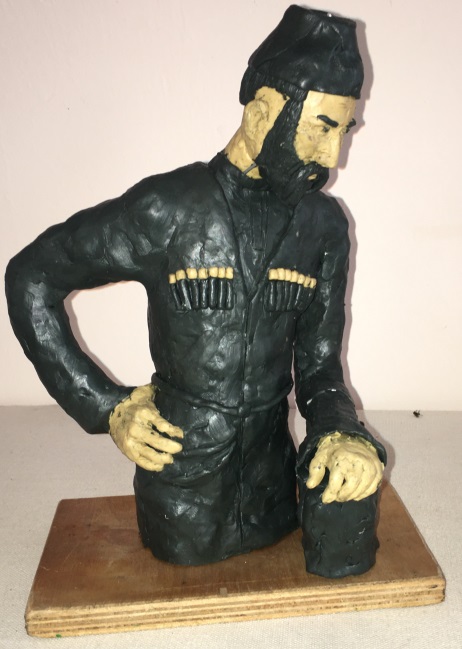                                        Коста. 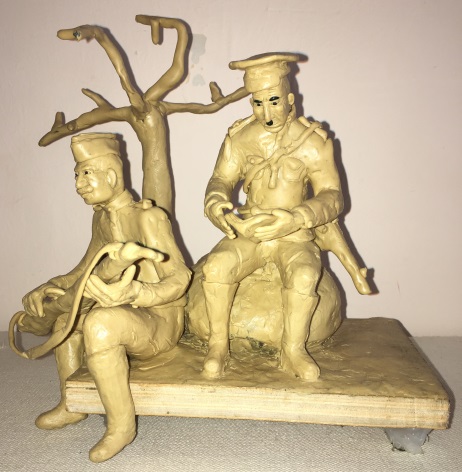 В процессе лепки ему особенно интересна анатомия, в частности, голова. Ведь именно лицо, мимика может передать состояние, настроение человека.Желаем Георгию расти и дальше работать над собой. Приглашаем вас окунуться в удивительный, завораживающий мир скульптурных фантазий Георгия Биченова.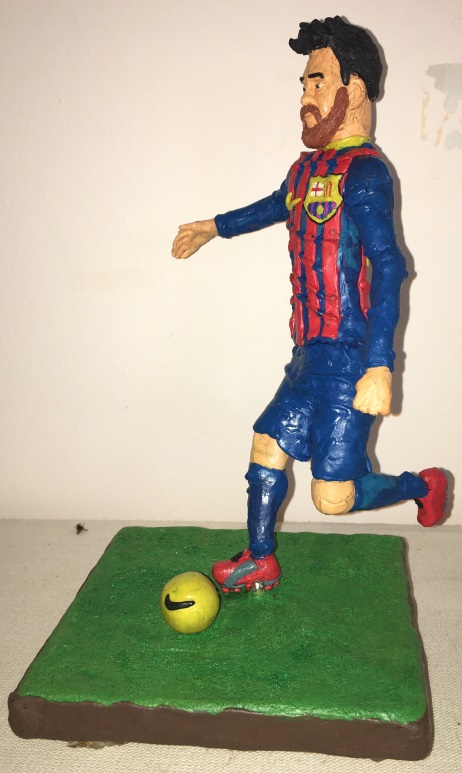 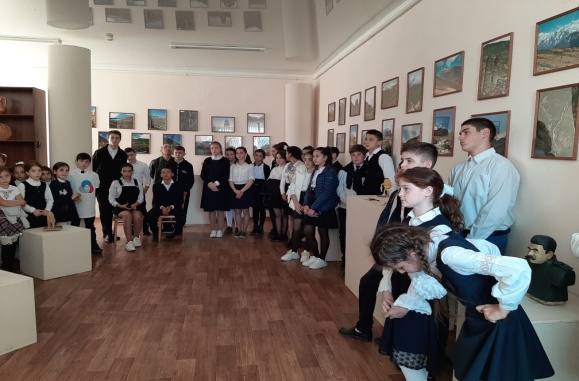 Первый учитель – наставник Гадзаов Валерий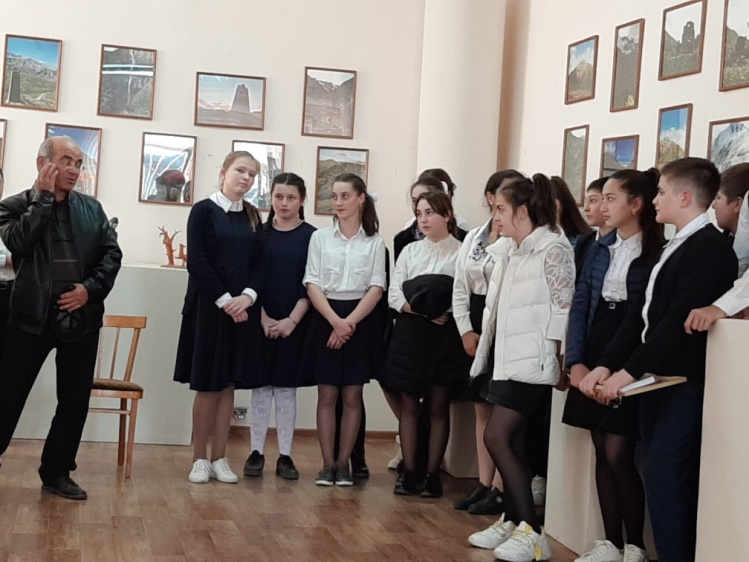 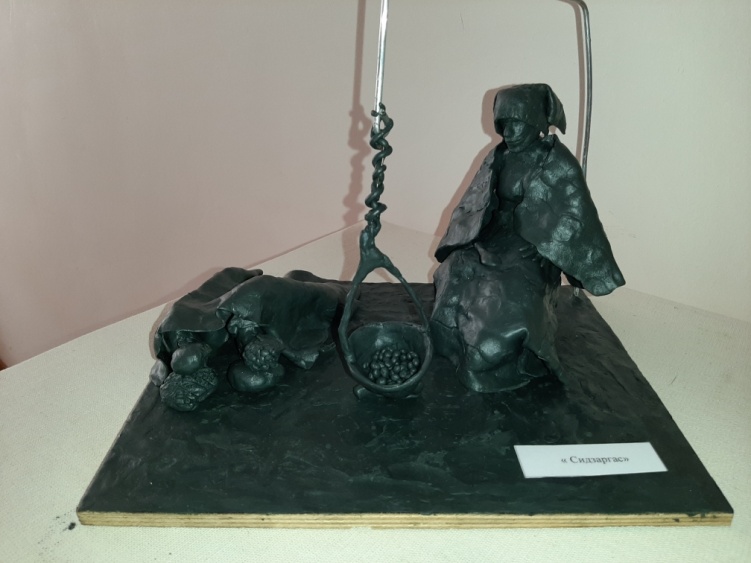 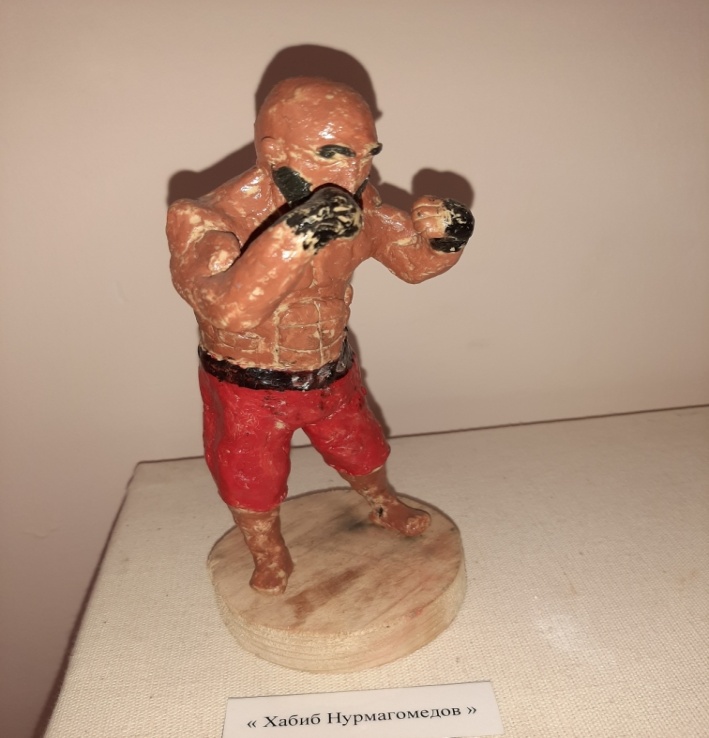 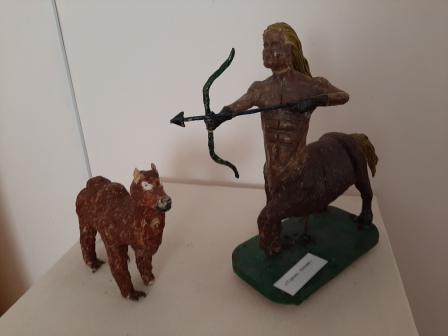 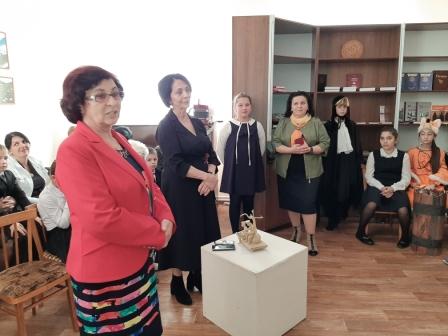       Молодого скульптора поздравляет Элиза Борисовна –директор Алагирской школы искусств.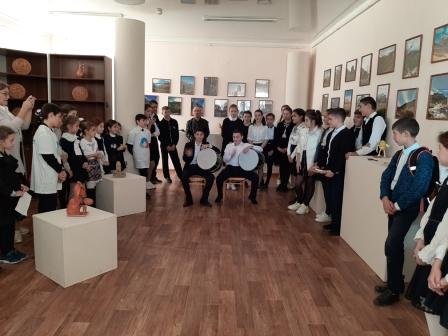 Музыкальный привет от одноклассников